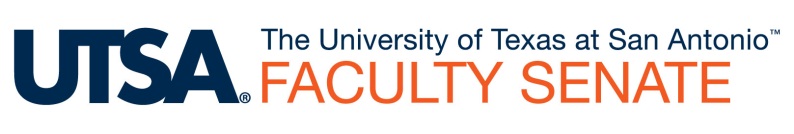 October 19, 2021MEMORANDUMTO:			Kimberly Andrews Espy, Ph.D.			Provost and Senior Vice President for Academic AffairsFROM:		Chad Mahood, Ph.D.					Chair of the Faculty Senate	RE:			Actions of the Faculty Senate – October curriculum itemsAt its October 14, 2021 meeting, the Faculty Senate approved the following:Nutrition for Health Professionals (NHP) Certificate ProposalMinor in Health, AgingBS Health, Aging & SocietyBS Geoscience: Environmental Geoscience TrackBS Geoscience: Geology TrackBA African American StudiesBA Physics Teacher Certification ConcentrationConcentration in Black, Indigenous, and Latina/x Literature in English MajorPlease let me know if additional information is required. Thank you.